Supplementary materialDomestic workshop topic guide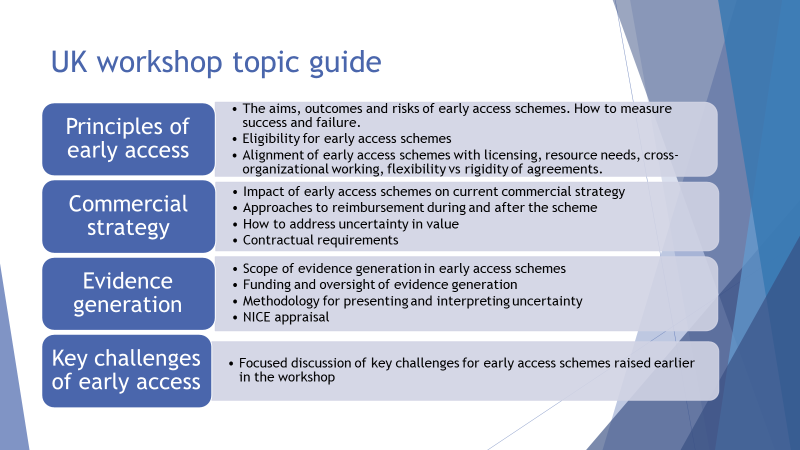 International workshop topic guide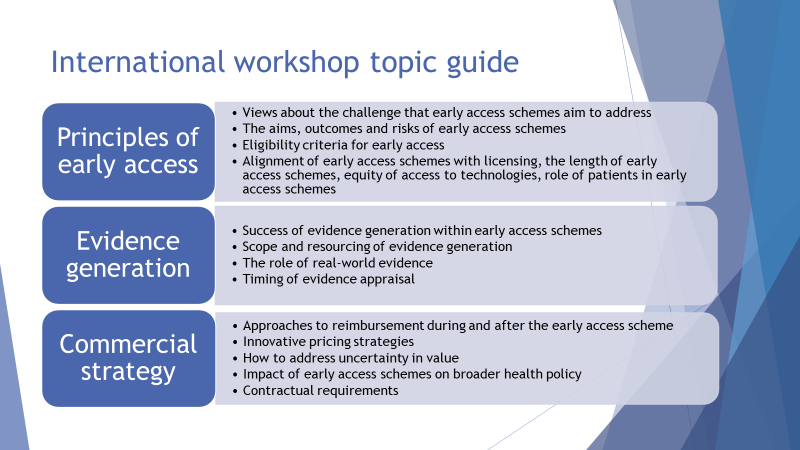 